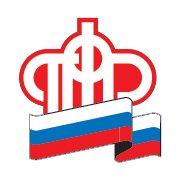 ГУ  - Отделение Пенсионного фонда Российской Федерации                                                            по Новгородской областиПРЕСС-РЕЛИЗВ Новгородской области клиентские службы ПФР                                          будут работать в майские праздникиПо поручению Минтруда России клиентские службы Пенсионного фонда продолжат работать в праздничные и выходные дни мая, чтобы принимать обращения семей за новым пособием на детей от 8 до 17 лет. С 1 по 3 мая и с 7 по 10 мая территориальные офисы фонда работают по специальному графику и ведут прием по оформлению новой выплаты – пособия для малообеспеченных семей на детей от 8 до 17 лет. Сопровождать работу клиентских офисов будут операторы Единого контакт-центра 8-800-6000-000, а также регионального контакт-центра: 8-800-600-02-68. Они окажут семьям информационную поддержку по вопросам оформления пособия и проведут необходимые консультации.Клиентские службы ОПФР по Новгородской области во всех районах будут работать с 8.30 до 17.30.Пособие на детей от 8 до 17 лет рассчитано на малообеспеченные семьи. Выплаты назначаются по итогам комплексной оценки нуждаемости: семьям, где среднедушевой доход меньше прожиточного минимума на человека, родители имеют заработок или объективные причины его отсутствия, а имущество семьи отвечает установленным требованиям.С подробной информацией о новом пособии можно ознакомиться в специальном разделе на сайте ПФР. Отметим, в России постепенно выстраивается целостная система поддержки малообеспеченных семей с детьми. Действуют выплаты для беременных женщин, вставших на учет в ранние сроки, выплаты на детей до 3 лет, детей от 3 до 8 лет. Теперь такую помощь смогут получать и семьи, в которых растут дети от 8 до 17 лет.Пресс - служба Отделения ПФР                                                                                        по Новгородской области Телефон: (816 2) 98-66-24, 98-75-22.